РОССИЙСКАЯ ФЕДЕРАЦИЯ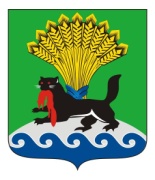 ИРКУТСКАЯ ОБЛАСТЬИРКУТСКОЕ РАЙОННОЕ МУНИЦИПАЛЬНОЕ ОБРАЗОВАНИЕАДМИНИСТРАЦИЯПОСТАНОВЛЕНИЕот «11» сентября 2017г.					            		№ 366О начале отопительного сезона 2017-2018 гг.В целях своевременного начала отопительного сезона 2017 – 2017 годов, руководствуясь ст. 15 Федерального закона от 06.10.2003 № 131-ФЗ «Об общих принципах организации местного самоуправления в Российской Федерации», ст. 6 Федерального закона от 27.07.2010 № 190-ФЗ «О теплоснабжении»,  согласно п. 5 правил предоставления коммунальных услуг собственникам и пользователям помещений в многоквартирных домах и жилых домов, утвержденных постановлением Правительства РФ от 06.05.2011 № 354 «О предоставлении коммунальных услуг собственникам и пользователям помещений в многоквартирных домах и жилых домов», на основании  ст.ст. 39, 45, 54 Устава Иркутского районного муниципального образования, администрация Иркутского районного муниципального образованияПОСТАНОВЛЯЕТ:1. Определить срок начала отопительного сезона на территории Иркутского района для:1.1. Объектов здравоохранения, образования, социальной сферы - с 15 сентября 2017 года.1.2. Объектов жилищного фонда и иных потребителей - с 20 сентября 2017 года.2. Сроки подачи тепла потребителям могут быть изменены в оперативном порядке:2.1. На более поздний срок, при уровне среднесуточных температур наружного воздуха выше +80С, но не позднее дня, следующего за днем окончания 5-дневного срока, в течение которого среднесуточная температура наружного воздуха ниже +80С;2.2. На более ранний срок, при уровне среднесуточных температур наружного воздуха ниже +80С.3. Опубликовать настоящее постановление в газете «Ангарские огни» и разместить в информационно-телекоммуникационной сети «Интернет» на официальном сайте Иркутского районного муниципального образования www.irkraion.ru. 4. Контроль исполнения настоящего постановления возложить на первого заместителя Мэра Иркутского района.Мэр района                           	 			         		           Л.П. Фролов